DSWD DROMIC Terminal Report on the Fire Incident in Brgy. Poblacion, Tinoc, Ifugao
30 November 2021, 6PMSituation OverviewOn 03 November 2021, at 1:12 AM, a fire incident transpired in Brgy. Poblacion, Tinoc, Ifugao which had totally damaged a residential house of one family. The fire was declared out eventually at around 3 AM of the same day.Source: DSWD-Field Office (FO) CARStatus of Affected Areas and Population  A total of one (1) family or eight (8) persons were affected in Brgy. Poblacion, Tinoc, Ifugao (see Table 1).Table 1. Number of Affected Families / Persons Source: DSWD-FO CARStatus of Displaced PopulationOutside Evacuation CenterThere is one (1) family or eight (8) persons who are temporarily taking shelter with their relatives and/or friends (see Table 2).Table 2. Number of Displaced Families / Persons Outside Evacuation Center Source: DSWD-FO CARDamaged HousesThere was one (1) totally damaged house due to the fire (see Table 3).Table 3. Number of Damaged HousesSource: DSWD-FO CARCost of Human Assistance ProvidedA total of ₱8,356.48 worth of assistance was provided by DSWD to the affected families (see Table 4).Table 4. Cost of Assistance Provided to Affected Families / Persons Source: DSWD-FO CARPhoto Documentation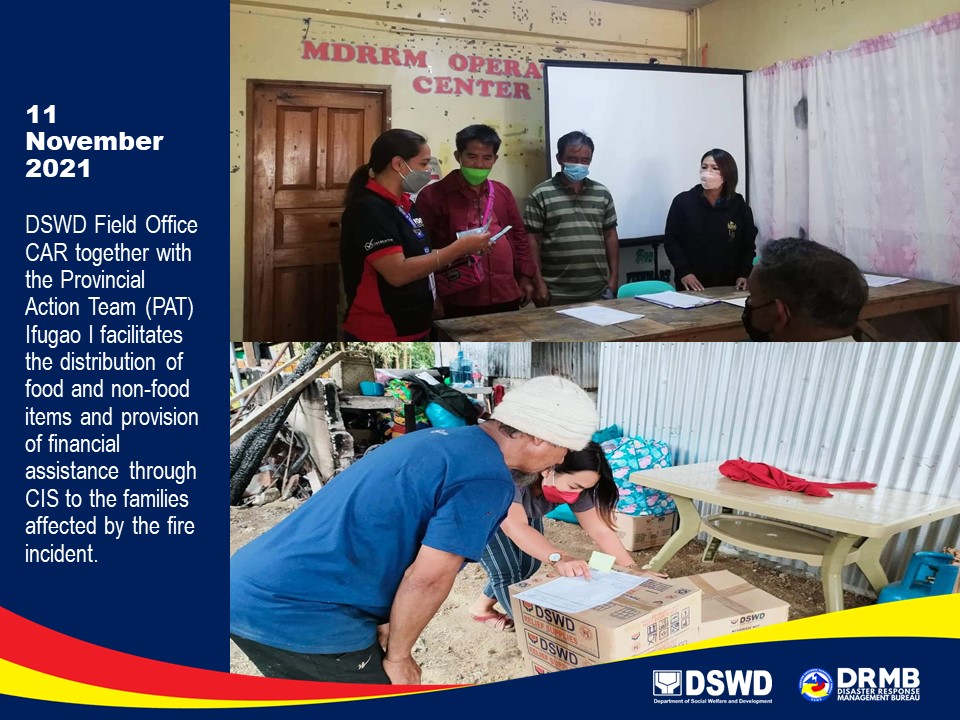 *****This terminal report is based on the latest report submitted by DSWD-FO	CAR on 18 November 2021. TheDisaster Response Operations Monitoring and Information Center (DROMIC) of DSWD-DRMB continues toclosely coordinate with DSWD-FO CAR for any request of Technical Assistance and Resource Augmentation(TARA).REGION / PROVINCE / MUNICIPALITY REGION / PROVINCE / MUNICIPALITY  NUMBER OF AFFECTED  NUMBER OF AFFECTED  NUMBER OF AFFECTED REGION / PROVINCE / MUNICIPALITY REGION / PROVINCE / MUNICIPALITY  NUMBER OF AFFECTED  NUMBER OF AFFECTED  NUMBER OF AFFECTED REGION / PROVINCE / MUNICIPALITY REGION / PROVINCE / MUNICIPALITY  Barangays  Families  Persons REGION / PROVINCE / MUNICIPALITY REGION / PROVINCE / MUNICIPALITY  Barangays  Families  Persons GRAND TOTALGRAND TOTAL1  1  8 CARCAR1  1  8 IfugaoIfugao1  1  8 Tinoc 1 1 8 REGION / PROVINCE / MUNICIPALITY REGION / PROVINCE / MUNICIPALITY  NUMBER OF DISPLACED  NUMBER OF DISPLACED  NUMBER OF DISPLACED  NUMBER OF DISPLACED REGION / PROVINCE / MUNICIPALITY REGION / PROVINCE / MUNICIPALITY  OUTSIDE ECs  OUTSIDE ECs  OUTSIDE ECs  OUTSIDE ECs REGION / PROVINCE / MUNICIPALITY REGION / PROVINCE / MUNICIPALITY  Families  Families  Persons  Persons REGION / PROVINCE / MUNICIPALITY REGION / PROVINCE / MUNICIPALITY  CUM  NOW  CUM  NOW GRAND TOTALGRAND TOTAL 1  1  8  8 CARCAR 1  1  8  8 IfugaoIfugao 1  1  8  8 Tinoc1 1 8 8 REGION / PROVINCE / MUNICIPALITY REGION / PROVINCE / MUNICIPALITY   NO. OF DAMAGED HOUSES   NO. OF DAMAGED HOUSES   NO. OF DAMAGED HOUSES REGION / PROVINCE / MUNICIPALITY REGION / PROVINCE / MUNICIPALITY  Total  Totally  Partially GRAND TOTALGRAND TOTAL               1                1                 - CARCAR               1                1                 - IfugaoIfugao               1                1                 - Tinoc               1                1                - REGION / PROVINCE / MUNICIPALITY REGION / PROVINCE / MUNICIPALITY  COST OF ASSISTANCE  COST OF ASSISTANCE  COST OF ASSISTANCE  COST OF ASSISTANCE  COST OF ASSISTANCE REGION / PROVINCE / MUNICIPALITY REGION / PROVINCE / MUNICIPALITY  COST OF ASSISTANCE  COST OF ASSISTANCE  COST OF ASSISTANCE  COST OF ASSISTANCE  COST OF ASSISTANCE REGION / PROVINCE / MUNICIPALITY REGION / PROVINCE / MUNICIPALITY  COST OF ASSISTANCE  COST OF ASSISTANCE  COST OF ASSISTANCE  COST OF ASSISTANCE  COST OF ASSISTANCE REGION / PROVINCE / MUNICIPALITY REGION / PROVINCE / MUNICIPALITY  DSWD  LGU  NGOs  OTHERS  GRAND TOTAL GRAND TOTALGRAND TOTAL 8,356.48 - - -  8,356.48 CARCAR 8,356.48 - - -  8,356.48 IfugaoIfugao 8,356.48 - - -  8,356.48 Tinoc8,356.48  -  -  - 8,356.48 Prepared by:PHIL JOBERT A. ZALDIVARReleased by:LESLIE R. JAWILI